Provoz ordinace v době vánočních svátků23.12.2021 – 2.1.2022MUDr. Vít Skalička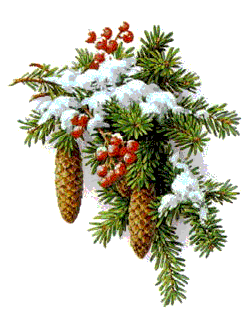 Ordinace bude v uvedených dobách, prosíme o objednání:Čtvrtek 		23.12.Velké Heraltice	  7:30 – 10:30***********************Pondělí		27.12.Velké Heraltice	  7:30 – 9:30Stěbořice		11:00 – 13:00Úterý		28.12.Dolní Životice	  7:30 – 9:30Středa		29.12.zastupuje MUDr. Gebauer v Neplachovicích 8:00 – 11:00, tel. č. 553 66 22 87.Čtvrtek		30.12.Velké Heraltice	   7:30 – 9:30Stěbořice         11:00 – 13:00Pátek		31.12.Dolní Životice	  7:30 – 9:30  Přejeme Vám krásné prožití vánočních svátků a pevné zdraví v novém roce 2022.